Univerzita Palackého v OlomouciPedagogická fakultaDidaktika mateřského jazyka BPříprava na hodinu Českého jazykaČíslovkyVypracovala: Čermáková Barbora   U1ST                                                   23. 10. 2015Charakteristika vyučovací hodinyVzdělávací oblast: Jazyk a jazyková komunikaceVzdělávací obor: Český jazyk a literatura- Jazyková výchovaTematický okruh: TvaroslovíUčivo: ČíslovkyObdobí: 1.Ročník: 2.Časová dotace: 45 minPočet žáků: 20Typ vyučovací hodiny: Vyvození nového učivaCíle vyučovací hodiny: Pochopení pojmu číslovky jako slovního druhuKlíčové kompetence: K učení: Žák operuje s danými termíny.K řešení problémů: Žák vnímá nejrůznější problémové situace ve škole, ale i mimo ni. Snaží se problémy pochopit a samostatně řešit.Komunikativní: Žák formuje a vyjadřuje své myšlenky, vhodně reaguje na promluvu druhých.Sociální a personální: Žák spolupracuje ve skupině, podílí se na utváření příjemné atmosféry ve třídě a vytváří si představy o sobě samém.Výukové metody:Slovní (motivační rozhovor, vysvětlování)Praktické (práce s kartičkami)Řešení problémů (kladení otázek k problémové oblasti)Organizační formy:Hromadná, skupinováVýuka ve tříděZákladní výuková jednotkaUčební pomůcky: Kartičky s nadpisy,  číslovkami, podstatnými jmény a přídavnými jmény, tabule, pracovní listyStruktura vyučovací hodinyMEZIPŘEDMĚTOVÉ VZTAHY Český jazyk sloh a český jazyk literaturahádanka z pracovního listuvymyšlení příběhu o roku nebo ročních obdobípohádka o Dvanácti měsíčkách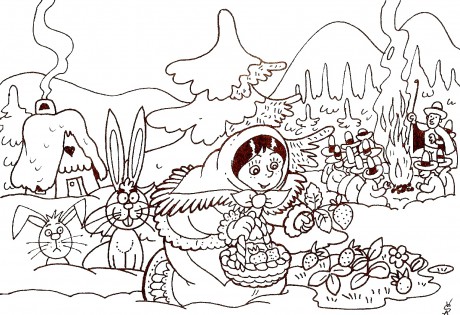 Matematikaslovní úlohy o měsících (Např. Rok má 12 měsíců. Teď je měsíc listopad. Kolik měsíců zbývá do konce roku?)PrvoukaRok a měsíceVýtvarná výchovaStrom- děti si namalují pomocí temper kmen a větve stromu a na ně nalepí vylisované listy ze stromu.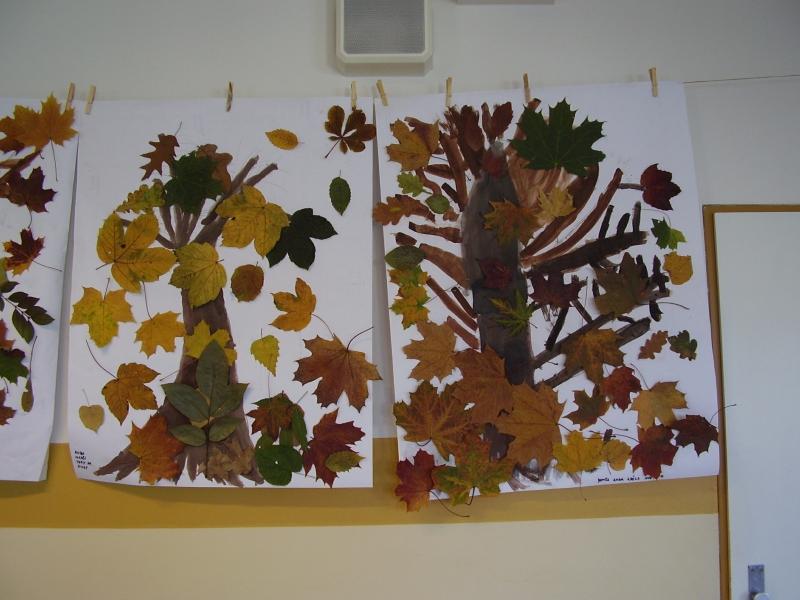 Hudební výchovaPísnička od Pavla Nováka- Rok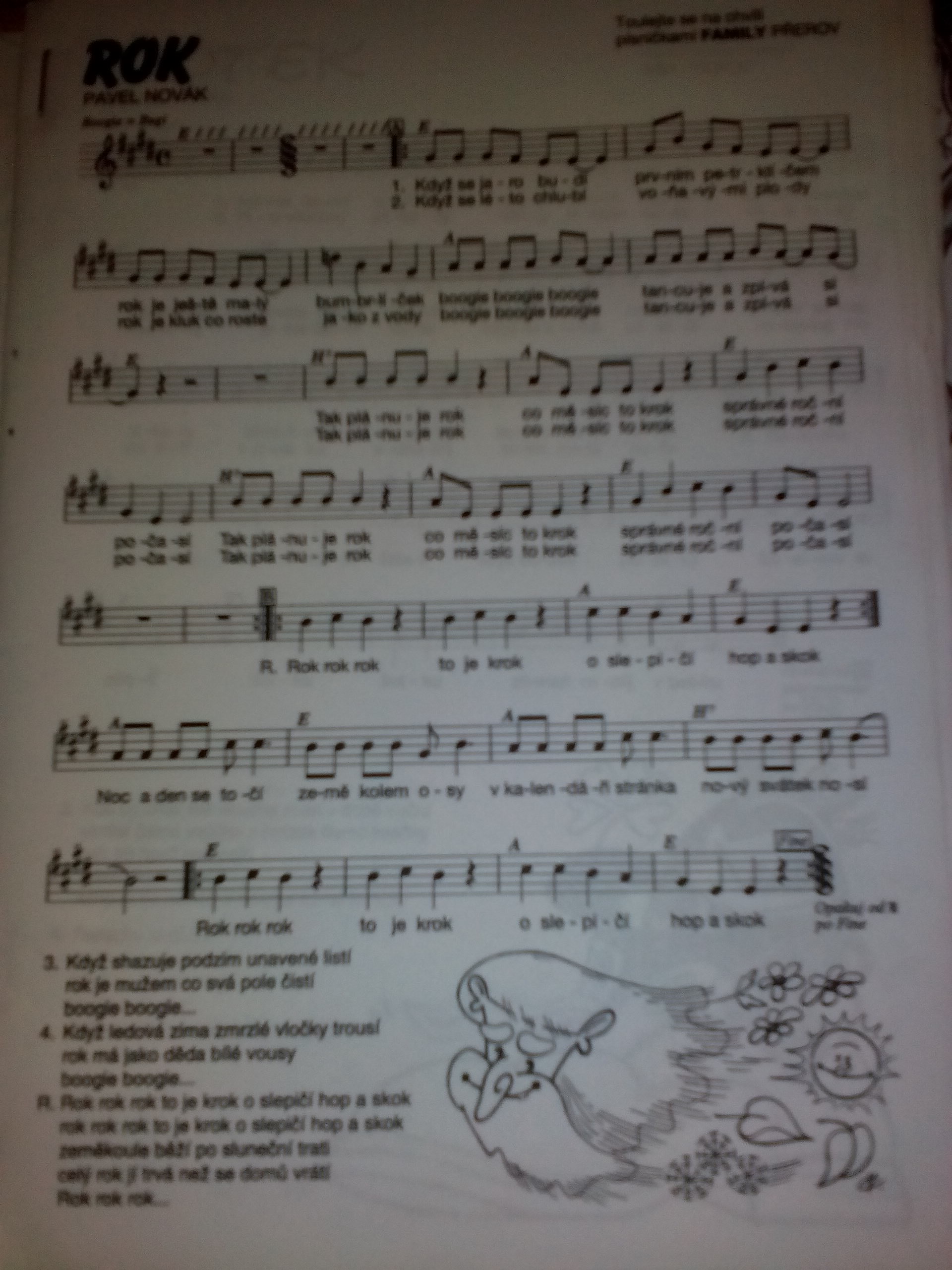 Zdroje:MÜHLHAUSEROVÁ, Hana, Zita JANÁČKOVÁ a Olga PŘÍBORSKÁ. Český jazyk 2: učebnice pro 2. ročník základní školy. Brno: Nová škola, 1998, 95 s. ISBN 8085607794.DVOŘÁKOVÁ, Zdeňka, Karla ONDRÁŠKOVÁ a Vlastimil STYBLÍK. Český jazyk pro 2. ročník základní školy: učebnice zpracovaná podle osnov vzdělávacího programu Základní škola. 1. vyd. Praha: SPN - pedagogické nakladatelství, 1997, 182 s. ISBN 80-85937-58-1.GERŽOVÁ, Miroslava a Jaroslava FUKANOVÁ. Český jazyk 2 Nově: Pracovní sešit pro 2. ročník, 2. díl. 1. Brno: Nová škola, 2009. ISBN 80-7289-077-8.BIČANOVÁ, Lenka. Procvičujeme slovní druhy: pracovní sešit pro 3. ročník. 1. vyd. Brno: Nová škola, 2012, 34, 6 s. Duhová řada. ISBN 978-80-7289-440-6.BLUMENTRITTOVÁ, Vlasta. Procvičujeme druhy slov. Benešov: Blug, 2006, 78 s. ISBN 80-7274-955-2http://rvp.cz/http://www.msmt.cz/vzdelavani/skolstvi-v-cr/skolskareforma/klicove-kompetenceI. ÚVODNÍ ČÁSTI. ÚVODNÍ ČÁSTI. ÚVODNÍ ČÁSTPŘIVÍTÁNÍ DĚTÍPŘIVÍTÁNÍ DĚTÍ3´ŘÍZENÝ ROZHOVOR,,Víte děti, jaký máme dnes dne? Který měsíc a rok? Jaké roční období?‘‘ ,, Teď se děti podíváme, na jeden velký začarovaný strom.‘‘II. HLAVNÍ ČÁSTII. HLAVNÍ ČÁSTII. HLAVNÍ ČÁSTVYVOZENÍ NOVÉHO UČIVAVYVOZENÍ NOVÉHO UČIVA3´MOTIVACE: HádankaPředstavte si strom: Strom má kmen, na něm roste dvanáct velkých větví, na každé větvi jsou čtyři malé větvičky a na každé větvičce je sedm lístků.5´ROZHOVOR:Poznáte, co to je? Co se v hádance ukrývá?(nápověda- o dvanácti měsíčkách, co je dnes za den, jaký měsíc,…)5´SPOLEČNÁ PRÁCE:Přečtení hádanky nejdřív společně a pak ještě jednou každý sám pro sebe.Žáci barevně podtrhávají slova, která určují nějaký počet.Žáci přečtou podtrhaná slova a vymyslí s nimi jiné věty.PL 1- hádanka7´MANIPULAČNÍ ČINNOST:Na koberci si každý žák vybere jednu kartičku se slovem, které umí pojmenovat slovním druhem, přečte si ji a zařadí se k podstatnému jménu a slovesu. Na koberci zůstanou číslovky. kartičky s nadpisy: podstatná jména, přídavná jména, číslovkykartičky se slovy (příloha 1 a 2)DEFINICE NOVÉHO UČIVADEFINICE NOVÉHO UČIVA7´ŘÍZENÝ ROZHOVOR:Žáci přečtou společně slova na kartičkách, které zůstaly na koberci.Co znamenají slova na kartičkách?Na základě odpovědí žáků- našli jsme nový slovní druh, který se jmenuje číslovky.Číslovky jsou slova, která vyjadřují počet nebo pořadí a v textu je zapisujeme slovy.Práce s hádankou z úvodu hodiny- Žáci přečtou podtrhaná slova a určí slovní druh. PL 1- hádankaUPEVŇENÍ NOVÝCH TERMÍNŮUPEVŇENÍ NOVÝCH TERMÍNŮ10´Zadávání otázek a žáci si do sešitu píší odpovědi (číslovky slovem) do sloupku, aby mohli popřípadě při společné kontrole opravit.(Otázky: Kolik máš prstů na jedné ruce? Kolik máš celkem všech prstů dohromady? Kolik je dnů v týdnu? Kolik máš roků? Kolik máš pastelek v pouzdře?) Upozornění- psaní číslovek slovem, kladení důraz na správné psaní číslovek (sedm, osm)Školní sešitčíslovky sedm a osm na tabuliIII. ZÁVĚREČNÁ ČÁSTIII. ZÁVĚREČNÁ ČÁSTIII. ZÁVĚREČNÁ ČÁSTZOPAKOVÁNÍ NOVÝCH TERMÍNŮZOPAKOVÁNÍ NOVÝCH TERMÍNŮ2´ZADÁNÍ DÚ:V básničce najdi číslovky a napiš je na řádky pod básničkou.Úkol pro ,,Bystré hlavy‘‘ (čtysměrka)PL 2 a 3- básnička, čtyřsměrkaZHODNOCENÍ ÚROVNĚ ZÍSKANÝCH POZNATKŮZHODNOCENÍ ÚROVNĚ ZÍSKANÝCH POZNATKŮ2´ROZHOVOR,,Co jsme se dnes děti naučily?‘‘,,Řeknete mi nějakou číslovku?‘‘Jak se píše správně číslo 7 a 8?1´ZHODNOCENÍ CHOVÁNÍ ŽÁKŮZHODNOCENÍ CHOVÁNÍ ŽÁKŮ